期末专项复习测评卷生字(一)　第一单元一、给加点字选择正确的读音，画“√”。水坝(bà　bèi)　　　　　　　绒毛(rónɡ　yónɡ)摔跤(suāi　shuāi)　　　　　衣裳(sɑnɡ　shɑnɡ)挨打(āi　ái)　　　　　　　 背诵(sònɡ　shònɡ)清楚(cǔ　chǔ)　　　　　　　凤尾竹(fèn　fènɡ)二、看拼音，写生字。chén              zhuānɡ           dú清                军                       书cū               huānɡ                dí心                 野       竹wǔ              hàn                 ɡòu跳                        族       足yánɡ                bì               fu发                手               衣tínɡ              yǐnɡ                luò车                 子               花三、给加点的多音字选择正确的读音。jiǎ　　　　　　jià假(　　)装　　假(　　)日　　假(　　)山bèi　　　　　　bēi背(　　)诵　　后背(　　)　　背(　　)带生字(二)　第二单元一、给加点字选择正确的读音，画“√”。小径(jīnɡ　jìnɡ)　　　　　残破(chán　cán)凌晨(lín　líng)　　　　　 增加(zēng　zhēng)印刷(yìn　yìnɡ)　　　　　 蟋蟀(suài　shuài)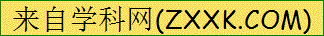 缤纷(bīn　bīng)　　　　　 吟诵(yínɡ　yín)二、看拼音，写生字。hán　　                jìnɡ　        　　xié风             石                        线shuānɡ　　           zènɡ　　           jú　冰                            送                花[来源:学科网]tiǎo　　               chénɡ　　          pū　灯                     子                路ní　　                ɡuī　　           hé　土                     定                子yán　　                ɡōu　　          zhēnɡ　色                     画                斗三、选择正确的字填空。(填序号)①赠　　　　　　②增(　　　)言　　(　　　)品　　(　　　)长①列　　　　　　②例(　　　)子　　排(　　　)　　(　　　)外生字(三)　第三单元一、给加点字选择正确的读音，画“√”。点燃(rán　yán)　　　　　　缩小(suō　suò)花茎(jīng　jìng)　　　　　拆开(cāi　chāi)咱们(zán　zhán)　　　　　 牙齿(chǐ　cǐ)骨碌(ɡū　ɡǔ)　　　　　　  眯着(mī　mǐ)跺脚(duǒ　duò)　　　　　　正宗(zōnɡ　zhōnɡ)召开(zhāo　zhào)　　　　　介绍(sào　shào)二、看拼音，写生字。děnɡ　　　           shènɡ　　　         fǔ人                   下                 子chái                  méi　　　         jiē火                           气                 住lěnɡ　　　           lí　　　          lǚ寒                           开                 行lián　　　         zhēnɡ　　　         jiù可                           眼                 火pīn　　             　wèi　　　          suàn命           肠                 计三、读句子，写出加点的多音字的读音。1．体育课上，豆豆稍(　　　)微走了下神儿，没发现同学们已经稍(　　　)息了。2．我几(　　　)乎看不见那几(　　　)只鸟。3．他答(　　　)应我回答(　　　)这个问题。生字(四)　第四单元一、给加点字选择正确的读音，画“√”。凑巧(chòu　còu)　　　　　孵蛋(fū　fú)萝卜(bo　bu)　　　　　　 发愁(cóu　chóu)沾湿(zhān　zhàn)　　　　 晾晒(liàng　niàng)盲人(mánɡ　wánɡ)　　　　 发疯(fēn　fēng)忍耐(rěn　rèn)　　　　　 基础(cǔ　chǔ)二、看拼音，写生字。qiánɡ　　              dònɡ　　　          zhǔn围                     山                  批bèi　　　　　             bào　　　          bì　用               粗                          画　   è　　　             piào　　　             zhū饥                             亮           蜘zhuànɡ　　            bǎo　　　          shài　冲                   吃                          太阳三、给加点的多音字选择正确的读音。dān　　　　dàn担(　　)心　　重担(　　)　　担(　　)任zhònɡ　　　　zhōnɡ中(　　)间　　中(　　)奖　　打中(　　)yā　　　　yà压(　　)力　　压(　　)缩　　压(　　)根生字(五)　第五单元一、给加点字选择正确的读音，画“√”。悄悄(qiāo　xiāo)　　　　　　鹦鹉(yīn　yīng)玩耍(suǎ　shuǎ)　　　　　　 蒲公英(pú　pǔ)收拢(lóng　lǒng)　　　　　　青翠(cuì　chuì)警察(cá　chá)　　　　　　　 入睡(suì　shuì)二、看拼音，写生字。dā　　　　　          qīn　　　          cuì车            父                          鸟bǔ　　　　            zuǐ　　            tūn鱼            长                          下pú　　　              yīnɡ　　　         shènɡ草                      雄                   开shuǎ　　　            diào　　　            chá戏                            鱼           观qù　　　              xǐ　　　　　     shuì兴                            爱                 觉[来源:学科网]三、给加点的多音字选择正确的读音。lɑ　　　lā好啦(　　)　　　　沙啦(　　)沙啦(　　)shènɡ　　　chénɡ丰盛(　　)　　　　盛(　　)饭　　　　茂盛(　　)生字(六)　第六单元一、给加点字选择正确的读音，画“√”。家庭(tín　tínɡ)　　　　　　富饶(ráo　yáo)建设(sè　shè)　　　　　　  侧身(cè　chè)除去(chú　cú)　　　　　　  理睬(cǎi　chǎi)载重(zǎi　zài)　　　　　　 鲫鱼(jǐ　jì)二、看拼音，写生字。duàn　　　　           chǔ　              ɡū开            清                          帆[来源:学§科§网]　  chū　                 jìnɡ　　　　　      wèi　当                              子                 来yáo　　　　              tǐnɡ　　　　        chú　远                        立                 去　  ɡuì　　　             ruǎn　               yú　珍                     柔                          民　 tǎnɡ　　　　           kào　　　           biàn　　　平                    依                           地三、读句子，写出加点的多音字的读音。1．老师带领我们去参(　　　)观人参(　　　)种植园。2．大家舍(　　　)不得离开漂亮的宿舍(　　　)。3．他好奇地用胳臂(　　　)碰了碰这个机器人的手臂(　　　)。生字(七)　第七单元一、给加点字选择正确的读音，画“√”。黎明(ní　lí)　　　　　 弹奏(zòu　zhòu)瞬间(sùn　shùn)　　　  嘴馋(chán　cán)测量(cè　chè)　　　　　欢畅(cànɡ　chànɡ)扎针(zā　zhā)　　　　　大枣(zǎo　zhǎo)二、看拼音，写生字。zòu                     yǎn                qín乐　　　      表               　钢róu                   jī                    qì软　　               动　　　    乐[来源:Zxxk.Com]dī                 qiāo                 miào水　                         打　　　   奇mínɡ                    wù                ménɡ叫　　　      晨　              启bí                      shī              chì子　　　       潮　                      膀cì                    zǎo               kē鱼　                  红　                      粒cōnɡ                    yāo               ɡōu 忙　　　       弯　              水cōnɡ                    tōu              zhuī明　　　       小                         赶生字(八)　第八单元一、给加点字选择正确的读音，画“√”。司机(sī　shī)　　　　　　大众(zhònɡ　zònɡ)姿势(zī　zhī)　　　　　  陈述(sù　shù)鲜血(xuě　xuè)　　　　　 迅速(sù　shù)瞪眼(dèn　dèng)　　　　　眼眶(kuāng　kuàng)二、看拼音，写生字。tínɡ                    dēnɡ                  diē   家　　　　　　                   山　　　　　　     倒qì                          chí                 zhǎnɡ放　　　　　　           支　　　　　　      手bān                         mò                tuǐ级　　　　　　    静　　　　　　              脚diào                    liè               yǒnɡ声　　　　　          　热　　　　　　              气què                    kěn                 jiāo灰　　　　　　                  定　　　　　　       外三、写出加点的多音字的读音。降落(　　)　　　落毛病(　　)　　落叶(　　)空调(　　)　　　调头(　　)　　　调子(　　)大小(　　)　　　大夫(　　)　　　大洋(　　)斗笠(　　)　　　争斗(　　)　　　战斗(　　)第一单元参考答案一、bà　róng　shuāi　shɑnɡ　ái　sònɡ　chǔ　fènɡ二、晨　装　读　粗　荒　笛　舞　汉　够　扬　臂　服　停　影　落三、jiǎ　jià　jiǎ　bèi　bèi　bēi第二单元参考答案一、jìnɡ　cán　líng　zēnɡ　yìn　shuài　bīn　yín二、寒　径　斜　霜　赠　菊　挑　橙　铺　泥　规　盒　颜　勾　争三、①　①　②　②　①　②第三单元参考答案一、rán　suō　jīng　chāi　zán　chǐ　ɡū　mī　duò　zōnɡ　zhào　shào二、等　剩　斧　柴　煤　接　冷　离　旅　怜　睁　救　拼　胃　算三、1.shāo　shào　2.jī　jǐ　3.dā　dá第四单元参考答案一、còu　fū　bo　chóu　zhān　liàng　mánɡ　fēng　rěn　chǔ二、墙　洞　准　备　暴　壁　饿　漂　蛛　撞　饱　晒三、dān　dàn　dān　zhōng　zhòng　zhòng　yā　yā　yà第五单元参考答案[来源:学§科§网]一、qiāo　yīng　shuǎ　pú　lǒnɡ　cuì　chá　shuì二、搭　亲　翠　捕　嘴　吞　蒲　英　盛　耍　钓　察　趣　喜　睡三、lɑ　lā　lā　shènɡ　chénɡ　shènɡ第六单元参考答案一、tínɡ　ráo　shè　cè　chú　cǎi　zài　jì二、断　楚　孤　初　镜　未　遥　挺　除　贵　软　渔　躺　靠　遍三、1.cān　shēn　2.shě　shè　3.bei　bì第七单元参考答案一、lí　zòu　shùn　chán　cè　chànɡ　zhā　zǎo二、奏　演　琴　柔　激　器　滴　敲　妙　鸣　雾　蒙　鼻　湿　翅　刺　枣　颗　匆　腰　沟　聪　偷　追第八单元参考答案一、sī　zhònɡ　zī　shù　xuè　sù　dèng　kuàng二、庭　登　跌　弃　持　掌　班　默　腿　调　烈　勇　雀　肯　郊三、luò　lào　luò　tiáo　diào　diào　dà　dài　dà　dǒu　dòu　dòu 